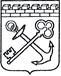 АДМИНИСТРАЦИЯ ЛЕНИНГРАДСКОЙ ОБЛАСТИУПРАВЛЕНИЕ ДЕЛАМИ ПРАВИТЕЛЬСТВА ЛЕНИНГРАДСКОЙ ОБЛАСТИПРИКАЗот «____» _______________ 2020 года № _______Об утверждении требований к закупаемым государственными органами Ленинградской области отдельных видов товаров, работ, услуг (в том числе предельные цены товаров, работ, услуг)В соответствии с пунктом 2 постановления Правительства Ленинградской области от 30 декабря 2015 года № 530 «Об определении требований к закупаемым государственными органами Ленинградской области, органами управления территориальными государственными внебюджетными фондами Ленинградской области и подведомственными им казенными, бюджетными учреждениями и государственными унитарными предприятиями отдельным видам товаров, работ, услуг (в том числе предельные цены товаров, работ, услуг)» приказываю:1. Утвердить требования к закупаемым государственными органами Ленинградской области отдельным видам товаров, работ, услуг (в том числе предельные цены товаров, работ, услуг), согласно приложению №1 к настоящему приказу.2. Утвердить иной перечень отдельных видов товаров, работ, услуг, в отношении которых определяются требования к потребительским свойствам (в том числе качеству) и иным характеристикам (в том числе предельные цены товаров, работ, услуг) к закупаемым Управлением делами Правительства Ленинградской области для материально-технического обеспечения деятельности органов исполнительной власти Ленинградской области, согласно приложению №2 к настоящему приказу.3. Признать утратившими силу:- приказ Управления делами Правительства Ленинградской области от 31 марта  2016 года № 1 «Об утверждении обязательного перечня отдельных видов товаров, работ, услуг, их потребительских свойств (в том числе качество) и иных характеристик (в том числе предельные цены товаров, работ, услуг), закупаемых Управлением делами Правительства Ленинградской области»;- приказ Управления делами Правительства Ленинградской области от 30 мая  2017 года № 11 «О внесении изменения в приказ Управления делами Правительства Ленинградской области от 31 марта 2016 года № 1 «Об утверждении обязательного перечня отдельных видов товаров, работ, услуг, их потребительских свойств (в том числе качества) и иных характеристик (в том числе предельных цен товаров, работ, услуг), закупаемых Управлением делами Правительства Ленинградской области»;- приказ Управления делами Правительства Ленинградской области от 21 января 2019 года № 1 «О внесении изменений в приказ Управления делами Правительства Ленинградской области от 31 марта 2016 года № 1 «Об утверждении обязательного перечня отдельных видов товаров, работ, услуг, их потребительских свойств (в том числе качества) и иных характеристик (в том числе предельных цен товаров, работ, услуг), закупаемых Управлением делами Правительства Ленинградской области».4. Настоящий приказ вступает в силу со дня подписания и  распространяет свое действие на правоотношения, возникшие с 1 января 2020 года.5. Контроль за исполнением настоящего приказа возложить на заместителя управляющего делами.Управляющий делами Правительства Ленинградской области                                                  А.Л. СлепухинПриложение №1Требования к закупаемым государственными органами Ленинградской области отдельным видам товаров, работ, услуг (в том числе предельные цены товаров, работ, услуг)Приложение № 2Иной перечень отдельных видов товаров, работ, услуг, в отношении которых определяются требования к потребительским свойствам (в том числе качеству) и иным характеристикам (в том числе предельные цены товаров, работ, услуг) к закупаемым Управлением делами Правительства Ленинградской области для материально-технического обеспечения деятельности органов исполнительной власти Ленинградской областиN п/пКод по ОКПД2Наименование отдельного вида товаров, работ, услугТребования к потребительским свойствам (в том числе качеству) и иным характеристикам (в том числе предельные цены) отдельных видов товаров, работ, услугТребования к потребительским свойствам (в том числе качеству) и иным характеристикам (в том числе предельные цены) отдельных видов товаров, работ, услугТребования к потребительским свойствам (в том числе качеству) и иным характеристикам (в том числе предельные цены) отдельных видов товаров, работ, услугТребования к потребительским свойствам (в том числе качеству) и иным характеристикам (в том числе предельные цены) отдельных видов товаров, работ, услугТребования к потребительским свойствам (в том числе качеству) и иным характеристикам (в том числе предельные цены) отдельных видов товаров, работ, услугТребования к потребительским свойствам (в том числе качеству) и иным характеристикам (в том числе предельные цены) отдельных видов товаров, работ, услугТребования к потребительским свойствам (в том числе качеству) и иным характеристикам (в том числе предельные цены) отдельных видов товаров, работ, услугТребования к потребительским свойствам (в том числе качеству) и иным характеристикам (в том числе предельные цены) отдельных видов товаров, работ, услугТребования к потребительским свойствам (в том числе качеству) и иным характеристикам (в том числе предельные цены) отдельных видов товаров, работ, услугN п/пКод по ОКПД2Наименование отдельного вида товаров, работ, услугхарактеристикаединица измеренияединица измерениязначение характеристикизначение характеристикизначение характеристикизначение характеристикизначение характеристикизначение характеристикиN п/пКод по ОКПД2Наименование отдельного вида товаров, работ, услугхарактеристикакод по ОКЕИнаименованиедолжности категории "Руководители", должности государственной гражданской службы категории "Руководители"должности категории "Руководители", должности государственной гражданской службы категории "Руководители"должности категории "Руководители", должности государственной гражданской службы категории "Руководители"должности категории "Помощники (советники)", должности государственной гражданской службы категории "Помощники (советники)"должности категории "Специалисты", должности государственной гражданской службы категории "Специалисты"должности категории "Обеспечивающие специалисты", должности государственной гражданской службы категории "Обеспечивающие специалисты"N п/пКод по ОКПД2Наименование отдельного вида товаров, работ, услугхарактеристикакод по ОКЕИнаименованиеруководитель или заместитель руководителяруководитель (заместитель руководителя) структурного подразделенияиные должностидолжности категории "Помощники (советники)", должности государственной гражданской службы категории "Помощники (советники)"должности категории "Специалисты", должности государственной гражданской службы категории "Специалисты"должности категории "Обеспечивающие специалисты", должности государственной гражданской службы категории "Обеспечивающие специалисты"123456789101112126.30.11Аппаратура коммуникационная передающая с приемными устройствами.Пояснения по требуемой продукции: телефоны мобильныеТип устройства (телефон/смартфон) поддерживаемые стандарты, операционная система, время работы, метод управления (сенсорный/кнопочный), количество SIM-карт, наличие модулей и интерфейсов (Wi-Fi, Bluetooth, USB, GPS), стоимость годового владения оборудованием (включая договоры технической поддержки, обслуживания, сервисные договоры) из расчета на одного абонента (одну единицу трафика) в течение всего срока службы, предельная цена383Рублей15000100005000229.10.21Средства транспортные с двигателем с искровым зажиганием, с рабочим объемом цилиндров не более 1500 куб. см, новыеМощность двигателя251Лошадиных силНе более 200Не более 200Не приобретаетсяНе приобретаетсяНе приобретаетсяНе приобретается229.10.21Средства транспортные с двигателем с искровым зажиганием, с рабочим объемом цилиндров не более 1500 куб. см, новыеПредельная цена383Рублей15000001500000Не приобретаетсяНе приобретаетсяНе приобретаетсяНе приобретается329.10.22Средства транспортные с двигателем с искровым зажиганием, с рабочим объемом цилиндров более 1500 куб. см, новыеМощность двигателя251Лошадиных силНе более 200Не более 200Не приобретаетсяНе приобретаетсяНе приобретаетсяНе приобретается329.10.22Средства транспортные с двигателем с искровым зажиганием, с рабочим объемом цилиндров более 1500 куб. см, новыеПредельная цена383Рублей20000002000000Не приобретаетсяНе приобретаетсяНе приобретаетсяНе приобретается429.10.23Средства транспортные с поршневым двигателем внутреннего сгорания с воспламенением от сжатия (дизелем или полудизелем), новыеМощность двигателя251Лошадиных силНе более 200Не более 200Не приобретаетсяНе приобретаетсяНе приобретаетсяНе приобретается429.10.23Средства транспортные с поршневым двигателем внутреннего сгорания с воспламенением от сжатия (дизелем или полудизелем), новыеПредельная цена383Рублей15000001500000Не приобретаетсяНе приобретаетсяНе приобретаетсяНе приобретается529.10.24Средства автотранспортные для перевозки людей прочиеМощность двигателя251Лошадиных силНе более 200Не более 200Не приобретаетсяНе приобретаетсяНе приобретаетсяНе приобретается529.10.24Средства автотранспортные для перевозки людей прочиеПредельная цена383Рублей15000001500000Не приобретаетсяНе приобретаетсяНе приобретаетсяНе приобретается649.32.12Услуги по аренде легковых автомобилей с водителемМощность двигателя автомобиля251Лошадиных силНе более 200Не более 200Не приобретаетсяНе приобретаетсяНе приобретаетсяНе приобретается649.32.12Услуги по аренде легковых автомобилей с водителемПредельная стоимость услуг по аренде автотранспортных средств с экипажем за 1 час работы автомобиля383Рублей810810Не приобретаетсяНе приобретаетсяНе приобретаетсяНе приобретается726.20.11Компьютеры портативные массой не более 10 кг, такие как ноутбуки, планшетные компьютеры, карманные компьютеры, в том числе совмещающие функции мобильного телефонного аппарата, электронные записные книжки и аналогичная компьютерная техника.Пояснения по требуемой продукции: ноутбукиТип процессораНе менее i5Не менее i3Не менее i3Не менее i3Не менее i3Не менее i3726.20.11Компьютеры портативные массой не более 10 кг, такие как ноутбуки, планшетные компьютеры, карманные компьютеры, в том числе совмещающие функции мобильного телефонного аппарата, электронные записные книжки и аналогичная компьютерная техника.Пояснения по требуемой продукции: ноутбукиРазмер оперативной памяти2553ГигабайтовНе менее 8Не менее 4Не менее 4Не менее 4Не менее 4Не менее 4726.20.11Компьютеры портативные массой не более 10 кг, такие как ноутбуки, планшетные компьютеры, карманные компьютеры, в том числе совмещающие функции мобильного телефонного аппарата, электронные записные книжки и аналогичная компьютерная техника.Пояснения по требуемой продукции: ноутбукиОбъем накопителя2553ГигабайтовSSD не менее 120HDD не менее 500SSD не менее 120HDD не менее 500SSD не менее 120HDD не менее 500SSD не менее 120HDD не менее 500SSD не менее 120HDD не менее 500SSD не менее 120HDD не менее 500726.20.11Компьютеры портативные массой не более 10 кг, такие как ноутбуки, планшетные компьютеры, карманные компьютеры, в том числе совмещающие функции мобильного телефонного аппарата, электронные записные книжки и аналогичная компьютерная техника.Пояснения по требуемой продукции: ноутбукиТип накопителяSSD            HDD        SSD+HDDSSDHDDSSD+HDDSSDHDDSSD+HDDSSD        HDD SSD+HDDSSD        HDD SSD+HDDSSD        HDD SSD+HDD726.20.11Компьютеры портативные массой не более 10 кг, такие как ноутбуки, планшетные компьютеры, карманные компьютеры, в том числе совмещающие функции мобильного телефонного аппарата, электронные записные книжки и аналогичная компьютерная техника.Пояснения по требуемой продукции: ноутбукиПредельная цена383Рублей1200008000080000800008000080000826.20.11Компьютеры портативные массой не более 10 кг, такие как ноутбуки, планшетные компьютеры, карманные компьютеры, в том числе совмещающие функции мобильного телефонного аппарата, электронные записные книжки и аналогичная компьютерная техника.Пояснения по требуемой продукции: планшетные компьютерыРазмер и тип экранаIPSНе приобретаетсяНе приобретаетсяНе приобретаетсяНе приобретаетсяНе приобретается826.20.11Компьютеры портативные массой не более 10 кг, такие как ноутбуки, планшетные компьютеры, карманные компьютеры, в том числе совмещающие функции мобильного телефонного аппарата, электронные записные книжки и аналогичная компьютерная техника.Пояснения по требуемой продукции: планшетные компьютерыНаличие модулей Wi-FiНаличиеНе приобретаетсяНе приобретаетсяНе приобретаетсяНе приобретаетсяНе приобретается826.20.11Компьютеры портативные массой не более 10 кг, такие как ноутбуки, планшетные компьютеры, карманные компьютеры, в том числе совмещающие функции мобильного телефонного аппарата, электронные записные книжки и аналогичная компьютерная техника.Пояснения по требуемой продукции: планшетные компьютерыНаличие модулей BluetoothНаличиеНе приобретаетсяНе приобретаетсяНе приобретаетсяНе приобретаетсяНе приобретается826.20.11Компьютеры портативные массой не более 10 кг, такие как ноутбуки, планшетные компьютеры, карманные компьютеры, в том числе совмещающие функции мобильного телефонного аппарата, электронные записные книжки и аналогичная компьютерная техника.Пояснения по требуемой продукции: планшетные компьютерыПоддержка 3G (UMTS)НаличиеНе приобретаетсяНе приобретаетсяНе приобретаетсяНе приобретаетсяНе приобретается826.20.11Компьютеры портативные массой не более 10 кг, такие как ноутбуки, планшетные компьютеры, карманные компьютеры, в том числе совмещающие функции мобильного телефонного аппарата, электронные записные книжки и аналогичная компьютерная техника.Пояснения по требуемой продукции: планшетные компьютерыПредельная цена383Рублей175000Не приобретаетсяНе приобретаетсяНе приобретаетсяНе приобретаетсяНе приобретается926.20.15Машины вычислительные электронные цифровые прочие, содержащие или не содержащие в одном корпусе одно или два из следующих устройств для автоматической обработки данных: запоминающие устройства, устройства ввода, устройства вывода.Пояснения по требуемой продукции: моноблокиТипМоноблокНе приобретаетсяНе приобретаетсяНе приобретаетсяНе приобретаетсяНе приобретается926.20.15Машины вычислительные электронные цифровые прочие, содержащие или не содержащие в одном корпусе одно или два из следующих устройств для автоматической обработки данных: запоминающие устройства, устройства ввода, устройства вывода.Пояснения по требуемой продукции: моноблокиРазмер экрана/монитора - диагональДюймовНе менее 23Не приобретаетсяНе приобретаетсяНе приобретаетсяНе приобретаетсяНе приобретается926.20.15Машины вычислительные электронные цифровые прочие, содержащие или не содержащие в одном корпусе одно или два из следующих устройств для автоматической обработки данных: запоминающие устройства, устройства ввода, устройства вывода.Пояснения по требуемой продукции: моноблокиКоличество ядер процессораНе менее 4Не приобретаетсяНе приобретаетсяНе приобретаетсяНе приобретаетсяНе приобретается926.20.15Машины вычислительные электронные цифровые прочие, содержащие или не содержащие в одном корпусе одно или два из следующих устройств для автоматической обработки данных: запоминающие устройства, устройства ввода, устройства вывода.Пояснения по требуемой продукции: моноблокиЧастота ядер процессораГигагерцевНе менее 2,4Не приобретаетсяНе приобретаетсяНе приобретаетсяНе приобретаетсяНе приобретается926.20.15Машины вычислительные электронные цифровые прочие, содержащие или не содержащие в одном корпусе одно или два из следующих устройств для автоматической обработки данных: запоминающие устройства, устройства ввода, устройства вывода.Пояснения по требуемой продукции: моноблокиРазмер оперативной памяти2553ГигабайтовНе менее 8Не приобретаетсяНе приобретаетсяНе приобретаетсяНе приобретаетсяНе приобретается926.20.15Машины вычислительные электронные цифровые прочие, содержащие или не содержащие в одном корпусе одно или два из следующих устройств для автоматической обработки данных: запоминающие устройства, устройства ввода, устройства вывода.Пояснения по требуемой продукции: моноблокиОбъем накопителя2553ГигабайтовSSD не менее 120HDD не менее 500Не приобретаетсяНе приобретаетсяНе приобретаетсяНе приобретаетсяНе приобретается926.20.15Машины вычислительные электронные цифровые прочие, содержащие или не содержащие в одном корпусе одно или два из следующих устройств для автоматической обработки данных: запоминающие устройства, устройства ввода, устройства вывода.Пояснения по требуемой продукции: моноблокиТип накопителяSSDHDD            SSD+HDDНе приобретаетсяНе приобретаетсяНе приобретаетсяНе приобретаетсяНе приобретается926.20.15Машины вычислительные электронные цифровые прочие, содержащие или не содержащие в одном корпусе одно или два из следующих устройств для автоматической обработки данных: запоминающие устройства, устройства ввода, устройства вывода.Пояснения по требуемой продукции: моноблокиТип видеоадаптераДискретный/ИнтегрированныйНе приобретаетсяНе приобретаетсяНе приобретаетсяНе приобретаетсяНе приобретается926.20.15Машины вычислительные электронные цифровые прочие, содержащие или не содержащие в одном корпусе одно или два из следующих устройств для автоматической обработки данных: запоминающие устройства, устройства ввода, устройства вывода.Пояснения по требуемой продукции: моноблокиПредельная цена383Рублей150000Не приобретаетсяНе приобретаетсяНе приобретаетсяНе приобретаетсяНе приобретается1026.20.15Машины вычислительные электронные цифровые прочие, содержащие или не содержащие в одном корпусе одно или два из следующих устройств для автоматической обработки данных: запоминающие устройства, устройства ввода, устройства вывода.Пояснения по требуемой продукции: системный блок (тип 1)ТипНе приобретаетсяСистемный блокСистемный блокСистемный блокСистемный блокСистемный блок1026.20.15Машины вычислительные электронные цифровые прочие, содержащие или не содержащие в одном корпусе одно или два из следующих устройств для автоматической обработки данных: запоминающие устройства, устройства ввода, устройства вывода.Пояснения по требуемой продукции: системный блок (тип 1)Тип процессораНе приобретаетсяНе менее i3Не менее i3Не менее i3Не менее i3Не менее i31026.20.15Машины вычислительные электронные цифровые прочие, содержащие или не содержащие в одном корпусе одно или два из следующих устройств для автоматической обработки данных: запоминающие устройства, устройства ввода, устройства вывода.Пояснения по требуемой продукции: системный блок (тип 1)Размер оперативной памяти2553ГигабайтовНе приобретаетсяНе менее 8Не менее 8Не менее 8Не менее 8Не менее 81026.20.15Машины вычислительные электронные цифровые прочие, содержащие или не содержащие в одном корпусе одно или два из следующих устройств для автоматической обработки данных: запоминающие устройства, устройства ввода, устройства вывода.Пояснения по требуемой продукции: системный блок (тип 1)Объем накопителя2553ГигабайтовНе приобретаетсяSSD не менее 120HDD не менее 500SSD не менее 120HDD не менее 500SSD не менее 120HDD не менее 500SSD не менее 120HDD не менее 500SSD не менее 120HDD не менее 5001026.20.15Машины вычислительные электронные цифровые прочие, содержащие или не содержащие в одном корпусе одно или два из следующих устройств для автоматической обработки данных: запоминающие устройства, устройства ввода, устройства вывода.Пояснения по требуемой продукции: системный блок (тип 1)Тип накопителяНе приобретаетсяSSDHDDSSD+HDDSSDHDDSSD+HDDSSDHDDSSD+HDDSSDHDDSSD+HDDSSDHDDSSD+HDD1026.20.15Машины вычислительные электронные цифровые прочие, содержащие или не содержащие в одном корпусе одно или два из следующих устройств для автоматической обработки данных: запоминающие устройства, устройства ввода, устройства вывода.Пояснения по требуемой продукции: системный блок (тип 1)Тип видеоадаптераНе приобретаетсяИнтегрированныйИнтегрированныйИнтегрированныйИнтегрированныйИнтегрированный1026.20.15Машины вычислительные электронные цифровые прочие, содержащие или не содержащие в одном корпусе одно или два из следующих устройств для автоматической обработки данных: запоминающие устройства, устройства ввода, устройства вывода.Пояснения по требуемой продукции: системный блок (тип 1)Предельная цена383РублейНе приобретается75000750007500075000750001126.20.15Машины вычислительные электронные цифровые прочие, содержащие или не содержащие в одном корпусе одно или два из следующих устройств для автоматической обработки данных: запоминающие устройства, устройства ввода, устройства вывода.Пояснения по требуемой продукции: системный блок (тип 2)ТипНе приобретаетсяСистемный блокСистемный блокСистемный блокСистемный блокСистемный блок1126.20.15Машины вычислительные электронные цифровые прочие, содержащие или не содержащие в одном корпусе одно или два из следующих устройств для автоматической обработки данных: запоминающие устройства, устройства ввода, устройства вывода.Пояснения по требуемой продукции: системный блок (тип 2)Тип процессораНе приобретаетсяНе менее i5Не менее i5Не менее i5Не менее i5Не менее i51126.20.15Машины вычислительные электронные цифровые прочие, содержащие или не содержащие в одном корпусе одно или два из следующих устройств для автоматической обработки данных: запоминающие устройства, устройства ввода, устройства вывода.Пояснения по требуемой продукции: системный блок (тип 2)Размер оперативной памяти2553ГигабайтовНе приобретаетсяНе менее 8Не менее 8Не менее 8Не менее 8Не менее 81126.20.15Машины вычислительные электронные цифровые прочие, содержащие или не содержащие в одном корпусе одно или два из следующих устройств для автоматической обработки данных: запоминающие устройства, устройства ввода, устройства вывода.Пояснения по требуемой продукции: системный блок (тип 2)Объем накопителя2553ГигабайтовНе приобретаетсяSSD не менее 240HDD не менее 1000SSD не менее 240HDD не менее 1000SSD не менее 240HDD не менее 1000SSD не менее 240HDD не менее 1000SSD не менее 240HDD не менее 10001126.20.15Машины вычислительные электронные цифровые прочие, содержащие или не содержащие в одном корпусе одно или два из следующих устройств для автоматической обработки данных: запоминающие устройства, устройства ввода, устройства вывода.Пояснения по требуемой продукции: системный блок (тип 2)Тип накопителяНе приобретаетсяSSDHDDSSD+HDDSSDHDDSSD+HDDSSDHDDSSD+HDDSSDHDDSSD+HDDSSDHDDSSD+HDD1126.20.15Машины вычислительные электронные цифровые прочие, содержащие или не содержащие в одном корпусе одно или два из следующих устройств для автоматической обработки данных: запоминающие устройства, устройства ввода, устройства вывода.Пояснения по требуемой продукции: системный блок (тип 2)Тип видеоадаптераНе приобретаетсяИнтегрированныйИнтегрированныйИнтегрированныйИнтегрированныйИнтегрированный1126.20.15Машины вычислительные электронные цифровые прочие, содержащие или не содержащие в одном корпусе одно или два из следующих устройств для автоматической обработки данных: запоминающие устройства, устройства ввода, устройства вывода.Пояснения по требуемой продукции: системный блок (тип 2)Предельная цена383РублейНе приобретается90000900009000090000900001226.20.15Машины вычислительные электронные цифровые прочие, содержащие или не содержащие в одном корпусе одно или два из следующих устройств для автоматической обработки данных: запоминающие устройства, устройства ввода, устройства вывода.Пояснения по требуемой продукции: системный блок (тип 3)ТипНе приобретаетсяСистемный блокСистемный блокСистемный блокСистемный блокСистемный блок1226.20.15Машины вычислительные электронные цифровые прочие, содержащие или не содержащие в одном корпусе одно или два из следующих устройств для автоматической обработки данных: запоминающие устройства, устройства ввода, устройства вывода.Пояснения по требуемой продукции: системный блок (тип 3)Тип процессораНе приобретаетсяНе менее i7Не менее i7Не менее i7Не менее i7Не менее i71226.20.15Машины вычислительные электронные цифровые прочие, содержащие или не содержащие в одном корпусе одно или два из следующих устройств для автоматической обработки данных: запоминающие устройства, устройства ввода, устройства вывода.Пояснения по требуемой продукции: системный блок (тип 3)Размер оперативной памяти2553ГигабайтовНе приобретаетсяНе менее 16Не менее 16Не менее 16Не менее 16Не менее 161226.20.15Машины вычислительные электронные цифровые прочие, содержащие или не содержащие в одном корпусе одно или два из следующих устройств для автоматической обработки данных: запоминающие устройства, устройства ввода, устройства вывода.Пояснения по требуемой продукции: системный блок (тип 3)Объем накопителя2553ГигабайтовНе приобретаетсяSSD не менее 240HDD не менее 1000SSD не менее 240HDD не менее 1000SSD не менее 240HDD не менее 1000SSD не менее 240HDD не менее 1000SSD не менее 240HDD не менее 10001226.20.15Машины вычислительные электронные цифровые прочие, содержащие или не содержащие в одном корпусе одно или два из следующих устройств для автоматической обработки данных: запоминающие устройства, устройства ввода, устройства вывода.Пояснения по требуемой продукции: системный блок (тип 3)Тип накопителяНе приобретаетсяSSDHDDSSD+HDDSSDHDDSSD+HDDSSDHDDSSD+HDDSSDHDDSSD+HDDSSDHDDSSD+HDD1226.20.15Машины вычислительные электронные цифровые прочие, содержащие или не содержащие в одном корпусе одно или два из следующих устройств для автоматической обработки данных: запоминающие устройства, устройства ввода, устройства вывода.Пояснения по требуемой продукции: системный блок (тип 3)Тип видеоадаптераНе приобретаетсяДискретныйДискретныйДискретныйДискретныйДискретный1226.20.15Машины вычислительные электронные цифровые прочие, содержащие или не содержащие в одном корпусе одно или два из следующих устройств для автоматической обработки данных: запоминающие устройства, устройства ввода, устройства вывода.Пояснения по требуемой продукции: системный блок (тип 3)Предельная цена383РублейНе приобретается1500001500001500001500001500001326.20.17Мониторы и проекторы, преимущественно используемые в системах автоматической обработки данных.Пояснения по требуемой продукции: мониторы (тип 1)Диагональ экранаДюймовНе приобретаетсяНе менее 23Не менее 23Не менее 23Не менее 23Не менее 231326.20.17Мониторы и проекторы, преимущественно используемые в системах автоматической обработки данных.Пояснения по требуемой продукции: мониторы (тип 1)Разрешение экрана при частоте 60 ГцТочек на дюймНе приобретаетсяНе менее 1920 x 1080Не менее 1920 x 1080Не менее 1920 x 1080Не менее 1920 x 1080Не менее 1920 x 10801326.20.17Мониторы и проекторы, преимущественно используемые в системах автоматической обработки данных.Пояснения по требуемой продукции: мониторы (тип 1)Коэффициент контрастностиНе приобретаетсяНе менее 1000:1Не менее 1000:1Не менее 1000:1Не менее 1000:1Не менее 1000:11326.20.17Мониторы и проекторы, преимущественно используемые в системах автоматической обработки данных.Пояснения по требуемой продукции: мониторы (тип 1)Время отклика353мсНе приобретаетсяНе более 6Не более 6Не более 6Не более 6Не более 61326.20.17Мониторы и проекторы, преимущественно используемые в системах автоматической обработки данных.Пояснения по требуемой продукции: мониторы (тип 1)Предельная цена383РублейНе приобретается25000250002500025000250001426.20.17Мониторы и проекторы, преимущественно используемые в системах автоматической обработки данных.Пояснения по требуемой продукции: мониторы (тип 2)Диагональ экранаДюймовНе менее 15Не приобретаетсяНе приобретаетсяНе приобретаетсяНе приобретаетсяНе приобретается1426.20.17Мониторы и проекторы, преимущественно используемые в системах автоматической обработки данных.Пояснения по требуемой продукции: мониторы (тип 2)Разрешение экрана при частоте 60 ГцТочек на дюймНе менее 1024 x 768Не приобретаетсяНе приобретаетсяНе приобретаетсяНе приобретаетсяНе приобретается1426.20.17Мониторы и проекторы, преимущественно используемые в системах автоматической обработки данных.Пояснения по требуемой продукции: мониторы (тип 2)Коэффициент контрастностиНе менее 500:1Не приобретаетсяНе приобретаетсяНе приобретаетсяНе приобретаетсяНе приобретается1426.20.17Мониторы и проекторы, преимущественно используемые в системах автоматической обработки данных.Пояснения по требуемой продукции: мониторы (тип 2)Время отклика353мсНе более 8Не приобретаетсяНе приобретаетсяНе приобретаетсяНе приобретаетсяНе приобретается1426.20.17Мониторы и проекторы, преимущественно используемые в системах автоматической обработки данных.Пояснения по требуемой продукции: мониторы (тип 2)Предельная цена383Рублей60000Не приобретаетсяНе приобретаетсяНе приобретаетсяНе приобретаетсяНе приобретается1526.20.17Мониторы и проекторы, преимущественно используемые в системах автоматической обработки данных.Пояснения по требуемой продукции: мониторы (тип 3)Диагональ экранаНе приобретаетсяНе менее 25Не более 28Не менее 25Не более 28Не менее 25Не более 28Не менее 25Не более 28Не менее 25Не более 281526.20.17Мониторы и проекторы, преимущественно используемые в системах автоматической обработки данных.Пояснения по требуемой продукции: мониторы (тип 3)Разрешение экрана при частоте 60 ГцТочек на дюймНе менее 2560 x 1440Не менее 2560 x 1440Не менее 2560 x 1440Не менее 2560 x 1440Не менее 2560 x 14401526.20.17Мониторы и проекторы, преимущественно используемые в системах автоматической обработки данных.Пояснения по требуемой продукции: мониторы (тип 3)Коэффициент контрастности1000:11000:11000:11000:11000:11526.20.17Мониторы и проекторы, преимущественно используемые в системах автоматической обработки данных.Пояснения по требуемой продукции: мониторы (тип 3)Время отклика353мсНе более 2Не более 2Не более 2Не более 2Не более 21526.20.17Мониторы и проекторы, преимущественно используемые в системах автоматической обработки данных.Пояснения по требуемой продукции: мониторы (тип 3)Предельная цена383Рублей35000350003500035000350001626.20.16Устройства ввода или вывода данных, содержащие или не содержащие в одном корпусе запоминающие устройства.Пояснения по требуемой продукции: принтеры, сканеры, многофункциональные устройства.Пояснения по требуемой продукции: принтерТип устройствапринтерпринтерНе приобретаетсяНе приобретаетсяНе приобретаетсяНе приобретается1626.20.16Устройства ввода или вывода данных, содержащие или не содержащие в одном корпусе запоминающие устройства.Пояснения по требуемой продукции: принтеры, сканеры, многофункциональные устройства.Пояснения по требуемой продукции: принтерТехнология печатиЛазерная/светодиоднаяЛазерная/светодиоднаяНе приобретаетсяНе приобретаетсяНе приобретаетсяНе приобретается1626.20.16Устройства ввода или вывода данных, содержащие или не содержащие в одном корпусе запоминающие устройства.Пояснения по требуемой продукции: принтеры, сканеры, многофункциональные устройства.Пояснения по требуемой продукции: принтерФормат печатиA4A4Не приобретаетсяНе приобретаетсяНе приобретаетсяНе приобретается1626.20.16Устройства ввода или вывода данных, содержащие или не содержащие в одном корпусе запоминающие устройства.Пояснения по требуемой продукции: принтеры, сканеры, многофункциональные устройства.Пояснения по требуемой продукции: принтерЦветность печатимонохромная/цветнаямонохромная/цветнаяНе приобретаетсяНе приобретаетсяНе приобретаетсяНе приобретается1626.20.16Устройства ввода или вывода данных, содержащие или не содержащие в одном корпусе запоминающие устройства.Пояснения по требуемой продукции: принтеры, сканеры, многофункциональные устройства.Пояснения по требуемой продукции: принтерСкорость печатиСтр./мин.Не менее 20Не менее 20Не приобретаетсяНе приобретаетсяНе приобретаетсяНе приобретается1626.20.16Устройства ввода или вывода данных, содержащие или не содержащие в одном корпусе запоминающие устройства.Пояснения по требуемой продукции: принтеры, сканеры, многофункциональные устройства.Пояснения по требуемой продукции: принтерКоличество отпечатков в месяцСтр./мес.Не менее 30000Не менее 30000Не приобретаетсяНе приобретаетсяНе приобретаетсяНе приобретается1626.20.16Устройства ввода или вывода данных, содержащие или не содержащие в одном корпусе запоминающие устройства.Пояснения по требуемой продукции: принтеры, сканеры, многофункциональные устройства.Пояснения по требуемой продукции: принтерПредельная цена383Рублей25000250001726.20.16Устройства ввода или вывода данных, содержащие или не содержащие в одном корпусе запоминающие устройства.Пояснения по требуемой продукции: принтеры, сканеры, многофункциональные устройства.Пояснения по требуемой продукции: МФУ (тип 1)Тип устройстваПринтер/копир/сканерПринтер/копир/сканерПринтер/копир/сканерПринтер/копир/сканерПринтер/копир/сканерПринтер/копир/сканер1726.20.16Устройства ввода или вывода данных, содержащие или не содержащие в одном корпусе запоминающие устройства.Пояснения по требуемой продукции: принтеры, сканеры, многофункциональные устройства.Пояснения по требуемой продукции: МФУ (тип 1)Технология печатиЛазерная/светодиоднаяЛазерная/светодиоднаяЛазерная/светодиоднаяЛазерная/светодиоднаяЛазерная/светодиоднаяЛазерная/светодиодная1726.20.16Устройства ввода или вывода данных, содержащие или не содержащие в одном корпусе запоминающие устройства.Пояснения по требуемой продукции: принтеры, сканеры, многофункциональные устройства.Пояснения по требуемой продукции: МФУ (тип 1)Формат печатиA4A4A4A4A4A41726.20.16Устройства ввода или вывода данных, содержащие или не содержащие в одном корпусе запоминающие устройства.Пояснения по требуемой продукции: принтеры, сканеры, многофункциональные устройства.Пояснения по требуемой продукции: МФУ (тип 1)Цветность печатиМонохромнаяМонохромнаяМонохромнаяМонохромнаяМонохромнаяМонохромная1726.20.16Устройства ввода или вывода данных, содержащие или не содержащие в одном корпусе запоминающие устройства.Пояснения по требуемой продукции: принтеры, сканеры, многофункциональные устройства.Пояснения по требуемой продукции: МФУ (тип 1)Скорость печатиСтр./мин.Не менее 30Не менее 30Не менее 30Не менее 30Не менее 30Не менее 301726.20.16Устройства ввода или вывода данных, содержащие или не содержащие в одном корпусе запоминающие устройства.Пояснения по требуемой продукции: принтеры, сканеры, многофункциональные устройства.Пояснения по требуемой продукции: МФУ (тип 1)Количество отпечатков в месяцСтр./мес.3000030000300003000030000300001726.20.16Устройства ввода или вывода данных, содержащие или не содержащие в одном корпусе запоминающие устройства.Пояснения по требуемой продукции: принтеры, сканеры, многофункциональные устройства.Пояснения по требуемой продукции: МФУ (тип 1)Предельная цена383Рублей2500025000250002500025000250001826.20.16Устройства ввода или вывода данных, содержащие или не содержащие в одном корпусе запоминающие устройства.Пояснения по требуемой продукции: принтеры, сканеры, многофункциональные устройства.Пояснения по требуемой продукции: МФУ (тип 2)Тип устройстваПринтер/копир/сканерПринтер/копир/сканерПринтер/копир/сканерПринтер/копир/сканерПринтер/копир/сканерПринтер/копир/сканер1826.20.16Устройства ввода или вывода данных, содержащие или не содержащие в одном корпусе запоминающие устройства.Пояснения по требуемой продукции: принтеры, сканеры, многофункциональные устройства.Пояснения по требуемой продукции: МФУ (тип 2)Технология печатиЛазерная/светодиоднаяЛазерная/светодиоднаяЛазерная/светодиоднаяЛазерная/светодиоднаяЛазерная/светодиоднаяЛазерная/светодиодная1826.20.16Устройства ввода или вывода данных, содержащие или не содержащие в одном корпусе запоминающие устройства.Пояснения по требуемой продукции: принтеры, сканеры, многофункциональные устройства.Пояснения по требуемой продукции: МФУ (тип 2)Формат печатиA4A4A4A4A4A41826.20.16Устройства ввода или вывода данных, содержащие или не содержащие в одном корпусе запоминающие устройства.Пояснения по требуемой продукции: принтеры, сканеры, многофункциональные устройства.Пояснения по требуемой продукции: МФУ (тип 2)Цветность печатиЦветнаяЦветнаяЦветнаяЦветнаяЦветнаяЦветная1826.20.16Устройства ввода или вывода данных, содержащие или не содержащие в одном корпусе запоминающие устройства.Пояснения по требуемой продукции: принтеры, сканеры, многофункциональные устройства.Пояснения по требуемой продукции: МФУ (тип 2)Скорость печатиСтр./мин.Не менее 35Не менее 35Не менее 35Не менее 35Не менее 35Не менее 351826.20.16Устройства ввода или вывода данных, содержащие или не содержащие в одном корпусе запоминающие устройства.Пояснения по требуемой продукции: принтеры, сканеры, многофункциональные устройства.Пояснения по требуемой продукции: МФУ (тип 2)Количество отпечатков в месяцСтр./мес.8000080000800008000080000800001826.20.16Устройства ввода или вывода данных, содержащие или не содержащие в одном корпусе запоминающие устройства.Пояснения по требуемой продукции: принтеры, сканеры, многофункциональные устройства.Пояснения по требуемой продукции: МФУ (тип 2)Предельная цена383Рублей6500065000650006500065000650001926.20.16Устройства ввода или вывода данных, содержащие или не содержащие в одном корпусе запоминающие устройства.Пояснения по требуемой продукции: принтеры, сканеры, многофункциональные устройства.Пояснения по требуемой продукции: МФУ (тип 3)Тип устройстваНе приобретаетсяНе приобретаетсяПринтер/копир/сканерПринтер/копир/сканерПринтер/копир/сканерПринтер/копир/сканер1926.20.16Устройства ввода или вывода данных, содержащие или не содержащие в одном корпусе запоминающие устройства.Пояснения по требуемой продукции: принтеры, сканеры, многофункциональные устройства.Пояснения по требуемой продукции: МФУ (тип 3)Технология печатиНе приобретаетсяНе приобретаетсяЛазерная/светодиоднаяЛазерная/светодиоднаяЛазерная/светодиоднаяЛазерная/светодиодная1926.20.16Устройства ввода или вывода данных, содержащие или не содержащие в одном корпусе запоминающие устройства.Пояснения по требуемой продукции: принтеры, сканеры, многофункциональные устройства.Пояснения по требуемой продукции: МФУ (тип 3)Формат печатиНе приобретаетсяНе приобретаетсяA3A3A3A31926.20.16Устройства ввода или вывода данных, содержащие или не содержащие в одном корпусе запоминающие устройства.Пояснения по требуемой продукции: принтеры, сканеры, многофункциональные устройства.Пояснения по требуемой продукции: МФУ (тип 3)Цветность печатиНе приобретаетсяНе приобретаетсяЦветнаяЦветнаяЦветнаяЦветная1926.20.16Устройства ввода или вывода данных, содержащие или не содержащие в одном корпусе запоминающие устройства.Пояснения по требуемой продукции: принтеры, сканеры, многофункциональные устройства.Пояснения по требуемой продукции: МФУ (тип 3)Скорость печатиСтр./мин.Не приобретаетсяНе приобретаетсяНе менее 30Не менее 30Не менее 30Не менее 301926.20.16Устройства ввода или вывода данных, содержащие или не содержащие в одном корпусе запоминающие устройства.Пояснения по требуемой продукции: принтеры, сканеры, многофункциональные устройства.Пояснения по требуемой продукции: МФУ (тип 3)Количество отпечатков в месяцСтр./мес.Не приобретаетсяНе приобретаетсяНе менее 80000Не менее 80000Не менее 80000Не менее 800001926.20.16Устройства ввода или вывода данных, содержащие или не содержащие в одном корпусе запоминающие устройства.Пояснения по требуемой продукции: принтеры, сканеры, многофункциональные устройства.Пояснения по требуемой продукции: МФУ (тип 3)Предельная цена383РублейНе приобретаетсяНе приобретается2000002000002000002000002026.20.16Устройства ввода или вывода данных, содержащие или не содержащие в одном корпусе запоминающие устройства.Пояснения по требуемой продукции: принтеры, сканеры, многофункциональные устройства.Пояснения по требуемой продукции: Принтер (тип 2)Тип устройстваНе приобретаетсяНе приобретаетсяПринтерПринтерПринтерПринтер2026.20.16Устройства ввода или вывода данных, содержащие или не содержащие в одном корпусе запоминающие устройства.Пояснения по требуемой продукции: принтеры, сканеры, многофункциональные устройства.Пояснения по требуемой продукции: Принтер (тип 2)Технология печатиСтруйнаяСтруйнаяСтруйнаяСтруйная2026.20.16Устройства ввода или вывода данных, содержащие или не содержащие в одном корпусе запоминающие устройства.Пояснения по требуемой продукции: принтеры, сканеры, многофункциональные устройства.Пояснения по требуемой продукции: Принтер (тип 2)Формат печатиНе менее А4Не более А1Не менее А4Не более А1Не менее А4Не более А1Не менее А4Не более А12026.20.16Устройства ввода или вывода данных, содержащие или не содержащие в одном корпусе запоминающие устройства.Пояснения по требуемой продукции: принтеры, сканеры, многофункциональные устройства.Пояснения по требуемой продукции: Принтер (тип 2)Цветность печатиЦветнаяЦветнаяЦветнаяЦветная2026.20.16Устройства ввода или вывода данных, содержащие или не содержащие в одном корпусе запоминающие устройства.Пояснения по требуемой продукции: принтеры, сканеры, многофункциональные устройства.Пояснения по требуемой продукции: Принтер (тип 2)Скорость печатиСек./стр.Не более 40Не более 40Не более 40Не более 402026.20.16Устройства ввода или вывода данных, содержащие или не содержащие в одном корпусе запоминающие устройства.Пояснения по требуемой продукции: принтеры, сканеры, многофункциональные устройства.Пояснения по требуемой продукции: Принтер (тип 2)Предельная цена383Рублей700007000070000700002126.20.16Устройства ввода или вывода данных, содержащие или не содержащие в одном корпусе запоминающие устройства.Пояснения по требуемой продукции: принтеры, сканеры, многофункциональные устройства.Пояснения по требуемой продукции: МФУ (тип 4)Тип устройстваПринтер/копир/сканерПринтер/копир/сканерПринтер/копир/сканерПринтер/копир/сканерПринтер/копир/сканерПринтер/копир/сканер2126.20.16Устройства ввода или вывода данных, содержащие или не содержащие в одном корпусе запоминающие устройства.Пояснения по требуемой продукции: принтеры, сканеры, многофункциональные устройства.Пояснения по требуемой продукции: МФУ (тип 4)Технология печатиЛазерная/светодиоднаяЛазерная/светодиоднаяЛазерная/светодиоднаяЛазерная/светодиоднаяЛазерная/светодиоднаяЛазерная/светодиодная2126.20.16Устройства ввода или вывода данных, содержащие или не содержащие в одном корпусе запоминающие устройства.Пояснения по требуемой продукции: принтеры, сканеры, многофункциональные устройства.Пояснения по требуемой продукции: МФУ (тип 4)Формат печатиA4A4A4A4A4A42126.20.16Устройства ввода или вывода данных, содержащие или не содержащие в одном корпусе запоминающие устройства.Пояснения по требуемой продукции: принтеры, сканеры, многофункциональные устройства.Пояснения по требуемой продукции: МФУ (тип 4)Цветность печатиМонохромнаяМонохромнаяМонохромнаяМонохромнаяМонохромнаяМонохромная2126.20.16Устройства ввода или вывода данных, содержащие или не содержащие в одном корпусе запоминающие устройства.Пояснения по требуемой продукции: принтеры, сканеры, многофункциональные устройства.Пояснения по требуемой продукции: МФУ (тип 4)Скорость печатиСтр./мин.Не менее 45Не менее 45Не менее 45Не менее 45Не менее 45Не менее 452126.20.16Устройства ввода или вывода данных, содержащие или не содержащие в одном корпусе запоминающие устройства.Пояснения по требуемой продукции: принтеры, сканеры, многофункциональные устройства.Пояснения по требуемой продукции: МФУ (тип 4)Количество отпечатков в месяцСтр./мес.Не менее 100000Не менее 100000Не менее 100000Не менее 1000001000001000002126.20.16Устройства ввода или вывода данных, содержащие или не содержащие в одном корпусе запоминающие устройства.Пояснения по требуемой продукции: принтеры, сканеры, многофункциональные устройства.Пояснения по требуемой продукции: МФУ (тип 4)Предельная цена383Рублей5500055000550005500055000550002226.20.16Устройства ввода или вывода данных, содержащие или не содержащие в одном корпусе запоминающие устройства.Пояснения по требуемой продукции: принтеры, сканеры, многофункциональные устройства.Пояснения по требуемой продукции: МФУ (тип 5)Тип устройстваНе приобретаетсяПринтер/копир/сканерПринтер/копир/сканерПринтер/копир/сканерПринтер/копир/сканерПринтер/копир/сканер2226.20.16Устройства ввода или вывода данных, содержащие или не содержащие в одном корпусе запоминающие устройства.Пояснения по требуемой продукции: принтеры, сканеры, многофункциональные устройства.Пояснения по требуемой продукции: МФУ (тип 5)Технология печатиНе приобретаетсяЛазерная/светодиоднаяЛазерная/светодиоднаяЛазерная/светодиоднаяЛазерная/светодиоднаяЛазерная/светодиодная2226.20.16Устройства ввода или вывода данных, содержащие или не содержащие в одном корпусе запоминающие устройства.Пояснения по требуемой продукции: принтеры, сканеры, многофункциональные устройства.Пояснения по требуемой продукции: МФУ (тип 5)Формат печатиНе приобретаетсяA3A3A3A3A32226.20.16Устройства ввода или вывода данных, содержащие или не содержащие в одном корпусе запоминающие устройства.Пояснения по требуемой продукции: принтеры, сканеры, многофункциональные устройства.Пояснения по требуемой продукции: МФУ (тип 5)Цветность печатиНе приобретаетсяМонохромнаяМонохромнаяМонохромнаяМонохромнаяМонохромная2226.20.16Устройства ввода или вывода данных, содержащие или не содержащие в одном корпусе запоминающие устройства.Пояснения по требуемой продукции: принтеры, сканеры, многофункциональные устройства.Пояснения по требуемой продукции: МФУ (тип 5)Скорость печатиСтр./мин.Не приобретаетсяНе менее 35Не менее 35Не менее 35Не менее 35Не менее 352226.20.16Устройства ввода или вывода данных, содержащие или не содержащие в одном корпусе запоминающие устройства.Пояснения по требуемой продукции: принтеры, сканеры, многофункциональные устройства.Пояснения по требуемой продукции: МФУ (тип 5)Количество отпечатков в месяцСтр./мес.Не приобретаетсяНе менее 120000Не менее 120000Не менее 120000Не менее 120000Не менее 1200002226.20.16Устройства ввода или вывода данных, содержащие или не содержащие в одном корпусе запоминающие устройства.Пояснения по требуемой продукции: принтеры, сканеры, многофункциональные устройства.Пояснения по требуемой продукции: МФУ (тип 5)Предельная цена383РублейНе приобретается2400002400002400002400002400002331.01.12Мебель деревянная для офисов.Пояснения по закупаемой продукции: столы эргономичные, письменные деревянные для офисов (тип 1)Материал (вид древесины)Предельное значение: ЛДСППредельное значение: ЛДСППредельное значение: ЛДСППредельное значение: ЛДСППредельное значение: ЛДСППредельное значение: ЛДСП2331.01.12Мебель деревянная для офисов.Пояснения по закупаемой продукции: столы эргономичные, письменные деревянные для офисов (тип 1)Ширина003МиллиметровНе менее 1800Не менее 1800Не менее 1800Не менее 1800Не менее 1380Не менее 13802331.01.12Мебель деревянная для офисов.Пояснения по закупаемой продукции: столы эргономичные, письменные деревянные для офисов (тип 1)Глубина003МиллиметровНе менее 960Не менее 960Не менее 960Не менее 960Не менее 1000Не менее 10002331.01.12Мебель деревянная для офисов.Пояснения по закупаемой продукции: столы эргономичные, письменные деревянные для офисов (тип 1)Высота003МиллиметровНе менее 730Не менее 730Не менее 730Не менее 730Не менее 730Не менее 7302331.01.12Мебель деревянная для офисов.Пояснения по закупаемой продукции: столы эргономичные, письменные деревянные для офисов (тип 1)Предельная цена383Рублей14500145001450014500650065002431.01.12Мебель деревянная для офисов.Пояснения по закупаемой продукции: столы эргономичные, письменные деревянные для офисов (тип 2)Материал (вид древесины)Предельное значение: ЛДСППредельное значение: ЛДСППредельное значение: ЛДСППредельное значение: ЛДСППредельное значение: ЛДСППредельное значение: ЛДСП2431.01.12Мебель деревянная для офисов.Пояснения по закупаемой продукции: столы эргономичные, письменные деревянные для офисов (тип 2)Ширина003МиллиметровНе менее 1800Не менее 1800Не менее 1800Не менее 1800Не менее 1600Не менее 16002431.01.12Мебель деревянная для офисов.Пояснения по закупаемой продукции: столы эргономичные, письменные деревянные для офисов (тип 2)Глубина003МиллиметровНе менее 960Не менее 960Не менее 960Не менее 960Не менее 1000Не менее 10002431.01.12Мебель деревянная для офисов.Пояснения по закупаемой продукции: столы эргономичные, письменные деревянные для офисов (тип 2)Высота003МиллиметровНе менее 730Не менее 730Не менее 730Не менее 730Не менее 730Не менее 7302431.01.12Мебель деревянная для офисов.Пояснения по закупаемой продукции: столы эргономичные, письменные деревянные для офисов (тип 2)Предельная цена383Рублей14500145001450014500700070002531.01.12Мебель деревянная для офисов.Пояснения по закупаемой продукции: тумбы офисные деревянные (тумба приставная)Материал (вид древесины)Предельное значение: ЛДСППредельное значение: ЛДСППредельное значение: ЛДСППредельное значение: ЛДСППредельное значение: ЛДСППредельное значение: ЛДСП2531.01.12Мебель деревянная для офисов.Пояснения по закупаемой продукции: тумбы офисные деревянные (тумба приставная)Ширина003МиллиметровНе менее 406Не менее 406Не менее 406Не менее 406Не менее 400Не менее 4002531.01.12Мебель деревянная для офисов.Пояснения по закупаемой продукции: тумбы офисные деревянные (тумба приставная)Глубина003МиллиметровНе менее 500Не менее 500Не менее 500Не менее 500Не менее 450Не менее 4502531.01.12Мебель деревянная для офисов.Пояснения по закупаемой продукции: тумбы офисные деревянные (тумба приставная)Высота003МиллиметровНе менее 664Не менее 664Не менее 664Не менее 664Не менее 730Не менее 7302531.01.12Мебель деревянная для офисов.Пояснения по закупаемой продукции: тумбы офисные деревянные (тумба приставная)Предельная цена383Рублей7000700070007000510051002631.01.12Мебель деревянная для офисов.Пояснения по закупаемой продукции: столы прямые, письменные деревянные для офисов (тип 1)Материал (вид древесины)Предельное значение: ЛДСППредельное значение: ЛДСППредельное значение: ЛДСППредельное значение: ЛДСППредельное значение: ЛДСППредельное значение: ЛДСП2631.01.12Мебель деревянная для офисов.Пояснения по закупаемой продукции: столы прямые, письменные деревянные для офисов (тип 1)Ширина003МиллиметровНе менее 1100Не менее 11002631.01.12Мебель деревянная для офисов.Пояснения по закупаемой продукции: столы прямые, письменные деревянные для офисов (тип 1)Глубина003МиллиметровНе менее 680Не менее 6802631.01.12Мебель деревянная для офисов.Пояснения по закупаемой продукции: столы прямые, письменные деревянные для офисов (тип 1)Высота003МиллиметровНе менее 730Не менее 7302631.01.12Мебель деревянная для офисов.Пояснения по закупаемой продукции: столы прямые, письменные деревянные для офисов (тип 1)Предельная цена383Рублей440044002731.01.12Мебель деревянная для офисов.Пояснения по закупаемой продукции: столы прямые, письменные деревянные для офисов (тип 2)Материал (вид древесины)Предельное значение: ЛДСППредельное значение: ЛДСППредельное значение: ЛДСППредельное значение: ЛДСППредельное значение: ЛДСППредельное значение: ЛДСП2731.01.12Мебель деревянная для офисов.Пояснения по закупаемой продукции: столы прямые, письменные деревянные для офисов (тип 2)Ширина003МиллиметровНе менее 1380Не менее 13802731.01.12Мебель деревянная для офисов.Пояснения по закупаемой продукции: столы прямые, письменные деревянные для офисов (тип 2)Глубина003МиллиметровНе менее 680Не менее 6802731.01.12Мебель деревянная для офисов.Пояснения по закупаемой продукции: столы прямые, письменные деревянные для офисов (тип 2)Высота003МиллиметровНе менее 730Не менее 7302731.01.12Мебель деревянная для офисов.Пояснения по закупаемой продукции: столы прямые, письменные деревянные для офисов (тип 2)Предельная цена383РублейНе более 4900Не более 49002831.01.12Мебель деревянная для офисов.Пояснения по закупаемой продукции: столы прямые, письменные деревянные для офисов (тип 3)Материал (вид древесины)Предельное значение: ЛДСППредельное значение: ЛДСППредельное значение: ЛДСППредельное значение: ЛДСППредельное значение: ЛДСППредельное значение: ЛДСП2831.01.12Мебель деревянная для офисов.Пояснения по закупаемой продукции: столы прямые, письменные деревянные для офисов (тип 3)Ширина003МиллиметровНе менее 1600Не менее 16002831.01.12Мебель деревянная для офисов.Пояснения по закупаемой продукции: столы прямые, письменные деревянные для офисов (тип 3)Глубина003МиллиметровНе менее 680Не менее 6802831.01.12Мебель деревянная для офисов.Пояснения по закупаемой продукции: столы прямые, письменные деревянные для офисов (тип 3)Высота003МиллиметровНе менее 730Не менее 7302831.01.12Мебель деревянная для офисов.Пояснения по закупаемой продукции: столы прямые, письменные деревянные для офисов (тип 3)Предельная цена383Рублей560056002931.01.12Мебель деревянная для офисов.Пояснения по закупаемой продукции: тумбы офисные деревянные (тумба мобильная)Материал (вид древесины)Предельное значение: ЛДСППредельное значение: ЛДСППредельное значение: ЛДСППредельное значение: ЛДСППредельное значение: ЛДСППредельное значение: ЛДСП2931.01.12Мебель деревянная для офисов.Пояснения по закупаемой продукции: тумбы офисные деревянные (тумба мобильная)Ширина003МиллиметровНе менее 1220Не менее 1220Не менее 1220Не менее 1220Не менее 400Не менее 4002931.01.12Мебель деревянная для офисов.Пояснения по закупаемой продукции: тумбы офисные деревянные (тумба мобильная)Глубина003МиллиметровНе менее 530Не менее 530Не менее 530Не менее 530Не менее 450Не менее 4502931.01.12Мебель деревянная для офисов.Пояснения по закупаемой продукции: тумбы офисные деревянные (тумба мобильная)Высота003МиллиметровНе менее 640Не менее 640Не менее 640Не менее 640Не менее 600Не менее 6002931.01.12Мебель деревянная для офисов.Пояснения по закупаемой продукции: тумбы офисные деревянные (тумба мобильная)Предельная цена383Рублей11400114001140011400520052003031.01.12Мебель деревянная для офисов.Пояснения по закупаемой продукции; тумбы офисные деревянные (тумба под оргтехнику)Материал (вид древесины)Предельное значение: ЛДСППредельное значение: ЛДСППредельное значение: ЛДСППредельное значение: ЛДСППредельное значение: ЛДСППредельное значение: ЛДСП3031.01.12Мебель деревянная для офисов.Пояснения по закупаемой продукции; тумбы офисные деревянные (тумба под оргтехнику)Ширина003МиллиметровНе менее 800Не менее 8003031.01.12Мебель деревянная для офисов.Пояснения по закупаемой продукции; тумбы офисные деревянные (тумба под оргтехнику)Глубина003МиллиметровНе менее 600Не менее 6003031.01.12Мебель деревянная для офисов.Пояснения по закупаемой продукции; тумбы офисные деревянные (тумба под оргтехнику)Высота003МиллиметровНе менее 610Не менее 6103031.01.12Мебель деревянная для офисов.Пояснения по закупаемой продукции; тумбы офисные деревянные (тумба под оргтехнику)Предельная цена383Рублей590059003131.01.12Мебель деревянная для офисов.Пояснения по закупаемой продукции: стол приставной, письменные деревянные для офисовМатериал (вид древесины)Предельное значение: ЛДСППредельное значение: ЛДСППредельное значение: ЛДСППредельное значение: ЛДСППредельное значение: ЛДСППредельное значение: ЛДСП3131.01.12Мебель деревянная для офисов.Пояснения по закупаемой продукции: стол приставной, письменные деревянные для офисовШирина003МиллиметровНе менее 1650Не менее 1650Не менее 1650Не менее 1650Не менее 670Не менее 6703131.01.12Мебель деревянная для офисов.Пояснения по закупаемой продукции: стол приставной, письменные деревянные для офисовГлубина003МиллиметровНе менее 550Не менее 550Не менее 550Не менее 550Не менее 670Не менее 6703131.01.12Мебель деревянная для офисов.Пояснения по закупаемой продукции: стол приставной, письменные деревянные для офисовВысота003МиллиметровНе менее 735Не менее 735Не менее 735Не менее 735Не менее 720Не менее 7203131.01.12Мебель деревянная для офисов.Пояснения по закупаемой продукции: стол приставной, письменные деревянные для офисовПредельная цена383Рублей10000100001000010000350035003231.01.12Мебель деревянная для офисов.Пояснения по закупаемой продукции; шкафы деревянные прочие (шкаф комбинированный)Материал (вид древесины)Предельное значение: ЛДСППредельное значение: ЛДСППредельное значение: ЛДСППредельное значение: ЛДСППредельное значение: ЛДСППредельное значение: ЛДСП3231.01.12Мебель деревянная для офисов.Пояснения по закупаемой продукции; шкафы деревянные прочие (шкаф комбинированный)Ширина003МиллиметровНе менее 800Не менее 800Не менее 800Не менее 800Не менее 740Не менее 7403231.01.12Мебель деревянная для офисов.Пояснения по закупаемой продукции; шкафы деревянные прочие (шкаф комбинированный)Глубина003МиллиметровНе менее 420Не менее 420Не менее 420Не менее 420Не менее 370Не менее 3703231.01.12Мебель деревянная для офисов.Пояснения по закупаемой продукции; шкафы деревянные прочие (шкаф комбинированный)Высота003МиллиметровНе менее 2020Не менее 2020Не менее 2020Не менее 2020Не менее 1900Не менее 19003231.01.12Мебель деревянная для офисов.Пояснения по закупаемой продукции; шкафы деревянные прочие (шкаф комбинированный)Предельная цена383Рублей22000220002200022000850085003331.01.12Мебель деревянная для офисов.Пояснения по закупаемой продукции: шкафы деревянные прочие (шкаф для документов)Материал (вид древесины)Предельное значение: ЛДСППредельное значение: ЛДСППредельное значение: ЛДСППредельное значение: ЛДСППредельное значение: ЛДСППредельное значение: ЛДСП3331.01.12Мебель деревянная для офисов.Пояснения по закупаемой продукции: шкафы деревянные прочие (шкаф для документов)Ширина003МиллиметровНе менее 800Не менее 800Не менее 800Не менее 800Не менее 740Не менее 7403331.01.12Мебель деревянная для офисов.Пояснения по закупаемой продукции: шкафы деревянные прочие (шкаф для документов)Глубина003МиллиметровНе менее 450Не менее 450Не менее 450Не менее 450Не менее 370Не менее 3703331.01.12Мебель деревянная для офисов.Пояснения по закупаемой продукции: шкафы деревянные прочие (шкаф для документов)Высота003МиллиметровНе менее 760Не менее 760Не менее 760Не менее 760Не менее 1900Не менее 19003331.01.12Мебель деревянная для офисов.Пояснения по закупаемой продукции: шкафы деревянные прочие (шкаф для документов)Предельная цена383Рублей6000600060006000880088003431.01.12Мебель деревянная для офисов.Пояснения по закупаемой продукции: шкафы деревянные прочие (гардероб)Материал (вид древесины)Предельное значение: ЛДСППредельное значение: ЛДСППредельное значение: ЛДСППредельное значение: ЛДСППредельное значение: ЛДСППредельное значение: ЛДСП3431.01.12Мебель деревянная для офисов.Пояснения по закупаемой продукции: шкафы деревянные прочие (гардероб)Ширина003МиллиметровНе менее 800Не менее 800Не менее 800Не менее 800Не менее 740Не менее 7403431.01.12Мебель деревянная для офисов.Пояснения по закупаемой продукции: шкафы деревянные прочие (гардероб)Глубина003МиллиметровНе менее 420Не менее 420Не менее 420Не менее 420Не менее 370Не менее 3703431.01.12Мебель деревянная для офисов.Пояснения по закупаемой продукции: шкафы деревянные прочие (гардероб)Высота003МиллиметровНе менее 2020Не менее 2020Не менее 2020Не менее 2020Не менее 1900Не менее 19003431.01.12Мебель деревянная для офисов.Пояснения по закупаемой продукции: шкафы деревянные прочие (гардероб)Предельная цена383Рублей10200102001020010200840084003517.12.14Бумага прочая и картон для графических целей.Пояснение по требуемой продукции: бумага для оргтехникиКоличество листов в пачкеШтук5005005005005005003517.12.14Бумага прочая и картон для графических целей.Пояснение по требуемой продукции: бумага для оргтехникиМарка бумагиНе ниже BНе ниже BНе ниже BНе ниже BНе ниже BНе ниже B3517.12.14Бумага прочая и картон для графических целей.Пояснение по требуемой продукции: бумага для оргтехникиМасса бумаги площадьюГраммов на метр квадратный>= 80 и < 90>= 80 и < 90>= 80 и < 90>= 80 и < 90>= 80 и < 90>= 80 и < 903517.12.14Бумага прочая и картон для графических целей.Пояснение по требуемой продукции: бумага для оргтехникиФорматA4A4A4A4A4A43517.12.14Бумага прочая и картон для графических целей.Пояснение по требуемой продукции: бумага для оргтехникиПредельная цена383Рублей3003003003003003003617.12.14Бумага прочая и картон для графических целей.Пояснение по требуемой продукции: бумага для оргтехникиКоличество листов в пачкеШтук5005005005005005003617.12.14Бумага прочая и картон для графических целей.Пояснение по требуемой продукции: бумага для оргтехникиМарка бумагиНе ниже AНе ниже AНе ниже AНе ниже AНе ниже AНе ниже A3617.12.14Бумага прочая и картон для графических целей.Пояснение по требуемой продукции: бумага для оргтехникиМасса бумаги площадьюГраммов на метр квадратный>= 80 и < 90>= 80 и < 90>= 80 и < 90>= 80 и < 90>= 80 и < 90>= 80 и < 903617.12.14Бумага прочая и картон для графических целей.Пояснение по требуемой продукции: бумага для оргтехникиФорматA4A4A4A4A4A43617.12.14Бумага прочая и картон для графических целей.Пояснение по требуемой продукции: бумага для оргтехникиПредельная цена383Рублей3003003003003003003731.01.11Мебель металлическая для офисов.Пояснения по закупаемой продукции: мебель для сидения, преимущественно с металлическим каркасомМатериал (металл)обивочные материалыПредельное значение: кожа натуральная.Возможные значения: искусственная кожа, мебельный (искусственный) мех, искусственная замша (микрофибра), ткань, нетканые материалыПредельное значение: кожа натуральная.Возможные значения: искусственная кожа, мебельный (искусственный) мех, искусственная замша (микрофибра), ткань, нетканые материалыВозможные значения: искусственная кожа, мебельный (искусственный) мех, искусственная замша (микрофибра), ткань, нетканые материалыПредельное значение: искусственная кожа.Возможные значения: мебельный (искусственный) мех, искусственная замша (микрофибра), ткань, нетканые материалыПредельное значение: искусственная кожа.Возможные значения: мебельный (искусственный) мех, искусственная замша (микрофибра), ткань, нетканые материалыПредельное значение: искусственная кожа.Возможные значения: мебельный (искусственный) мех, искусственная замша (микрофибра), ткань, нетканые материалыN п/пКод по ОКПД2Наименование отдельного вида товаров, работ, услугТребования к потребительским свойствам (в том числе качеству) и иным характеристикам (в том числе предельные цены) отдельных видов товаров, работ, услугТребования к потребительским свойствам (в том числе качеству) и иным характеристикам (в том числе предельные цены) отдельных видов товаров, работ, услугТребования к потребительским свойствам (в том числе качеству) и иным характеристикам (в том числе предельные цены) отдельных видов товаров, работ, услугТребования к потребительским свойствам (в том числе качеству) и иным характеристикам (в том числе предельные цены) отдельных видов товаров, работ, услугТребования к потребительским свойствам (в том числе качеству) и иным характеристикам (в том числе предельные цены) отдельных видов товаров, работ, услугТребования к потребительским свойствам (в том числе качеству) и иным характеристикам (в том числе предельные цены) отдельных видов товаров, работ, услугТребования к потребительским свойствам (в том числе качеству) и иным характеристикам (в том числе предельные цены) отдельных видов товаров, работ, услугТребования к потребительским свойствам (в том числе качеству) и иным характеристикам (в том числе предельные цены) отдельных видов товаров, работ, услугТребования к потребительским свойствам (в том числе качеству) и иным характеристикам (в том числе предельные цены) отдельных видов товаров, работ, услугN п/пКод по ОКПД2Наименование отдельного вида товаров, работ, услугхарактеристикаединица измеренияединица измерениязначение характеристикизначение характеристикизначение характеристикизначение характеристикизначение характеристикизначение характеристикиN п/пКод по ОКПД2Наименование отдельного вида товаров, работ, услугхарактеристикакод по ОКЕИнаименованиедолжности категории "Руководители", должности государственной гражданской службы категории "Руководители"должности категории "Руководители", должности государственной гражданской службы категории "Руководители"должности категории "Руководители", должности государственной гражданской службы категории "Руководители"должности категории "Помощники (советники)", должности государственной гражданской службы категории "Помощники (советники)"должности категории "Специалисты", должности государственной гражданской службы категории "Специалисты"должности категории "Обеспечивающие специалисты", должности государственной гражданской службы категории "Обеспечивающие специалисты"N п/пКод по ОКПД2Наименование отдельного вида товаров, работ, услугхарактеристикакод по ОКЕИнаименованиеруководитель или заместитель руководителяруководитель (заместитель руководителя) структурного подразделенияиные должностидолжности категории "Помощники (советники)", должности государственной гражданской службы категории "Помощники (советники)"должности категории "Специалисты", должности государственной гражданской службы категории "Специалисты"должности категории "Обеспечивающие специалисты", должности государственной гражданской службы категории "Обеспечивающие специалисты"123456789101112149.32.12Услуги по аренде легковых автомобилей с водителем Пояснение: легковой автомобиль эконом класса (при проведении мероприятий)Мощность двигателя автомобиля251Лошадиных силНе более 200Не более 200Не приобретаетсяНе приобретаетсяНе приобретаетсяНе приобретается149.32.12Услуги по аренде легковых автомобилей с водителем Пояснение: легковой автомобиль эконом класса (при проведении мероприятий)Предельная цена383Рублей850850249.32.12Услуги по аренде легковых автомобилей с водителем Пояснение: легковой автомобиль бизнес-класса (при проведении мероприятий)Мощность двигателя автомобиля251Лошадиных силНе более 200Не более 200Не приобретаетсяНе приобретаетсяНе приобретаетсяНе приобретается249.32.12Услуги по аренде легковых автомобилей с водителем Пояснение: легковой автомобиль бизнес-класса (при проведении мероприятий)Предельная цена383Рублей10001000349.32.12Услуги по аренде легковых автомобилей с водителем Пояснение: легковой автомобиль S-класса, минивен, микроавтобус (при проведении мероприятий)Мощность двигателя автомобиля251Лошадиных силНе более 500Не более 500Не приобретаетсяНе приобретаетсяНе приобретаетсяНе приобретается349.32.12Услуги по аренде легковых автомобилей с водителем Пояснение: легковой автомобиль S-класса, минивен, микроавтобус (при проведении мероприятий)Предельная цена383Рублей26002600Не приобретаетсяНе приобретаетсяНе приобретаетсяНе приобретается449.39.31Услуги арендованных автобусов с водителем (при проведении мероприятий)Мощность двигателя автомобиля251Лошадиных силНе более 500Не более 500Не более 500Не более 500Не более 500Не более 500449.39.31Услуги арендованных автобусов с водителем (при проведении мероприятий)Предельная цена383Рублей280028002800280028002800549.32.12Услуги по аренде легковых автомобилей с водителем Пояснение: легковой автомобиль эконом класса (материальное обеспечение депутатов Государственной Думы Федерального Собрания Российской Федерации) Мощность двигателя автомобиля251Лошадиных силНе более 200Не более 200Не приобретаетсяНе приобретаетсяНе приобретаетсяНе приобретается549.32.12Услуги по аренде легковых автомобилей с водителем Пояснение: легковой автомобиль эконом класса (материальное обеспечение депутатов Государственной Думы Федерального Собрания Российской Федерации) Предельная цена383Рублей850850649.32.12Услуги по аренде легковых автомобилей с водителем Пояснение: легковой автомобиль бизнес-класса (материальное обеспечение депутатов Государственной Думы Федерального Собрания Российской Федерации)Мощность двигателя автомобиля251Лошадиных силНе более 200Не более 200Не приобретаетсяНе приобретаетсяНе приобретаетсяНе приобретается649.32.12Услуги по аренде легковых автомобилей с водителем Пояснение: легковой автомобиль бизнес-класса (материальное обеспечение депутатов Государственной Думы Федерального Собрания Российской Федерации)Предельная цена383Рублей10001000749.32.12Услуги по аренде легковых автомобилей с водителем Пояснение: легковой автомобиль представительский класс (материальное обеспечение депутатов Государственной Думы Федерального Собрания Российской Федерации)Мощность двигателя автомобиля251Лошадиных силНе более 500Не более 500Не приобретаетсяНе приобретаетсяНе приобретаетсяНе приобретается749.32.12Услуги по аренде легковых автомобилей с водителем Пояснение: легковой автомобиль представительский класс (материальное обеспечение депутатов Государственной Думы Федерального Собрания Российской Федерации)Предельная цена383Рублей26002600Не приобретаетсяНе приобретаетсяНе приобретаетсяНе приобретается831.01.12Мебель деревянная для офисов.Пояснения по закупаемой продукции: Столы руководителей угловые с брифингом или без брифингаМатериал (вид древесины)Предельное значение: ЛДСППредельное значение: ЛДСППредельное значение: ЛДСППредельное значение: ЛДСППредельное значение: ЛДСППредельное значение: ЛДСП831.01.12Мебель деревянная для офисов.Пояснения по закупаемой продукции: Столы руководителей угловые с брифингом или без брифингаШирина003МиллиметровНе менее 2500Не менее 2500Не менее 2500Не менее 2500Не приобретаетсяНе приобретается831.01.12Мебель деревянная для офисов.Пояснения по закупаемой продукции: Столы руководителей угловые с брифингом или без брифингаГлубина003МиллиметровНе менее 2000Не менее 2000Не менее 2000Не менее 2000Не приобретаетсяНе приобретается831.01.12Мебель деревянная для офисов.Пояснения по закупаемой продукции: Столы руководителей угловые с брифингом или без брифингаВысота003МиллиметровНе менее 760Не менее 760Не менее 760Не менее 760Не приобретаетсяНе приобретается831.01.12Мебель деревянная для офисов.Пояснения по закупаемой продукции: Столы руководителей угловые с брифингом или без брифингаТолщина верхней крышки	003Миллиметровне менее 26 не менее 26не менее 26не менее 26Не приобретаетсяНе приобретается831.01.12Мебель деревянная для офисов.Пояснения по закупаемой продукции: Столы руководителей угловые с брифингом или без брифингаПредельная цена383Рублей66000660006600066000Не приобретаетсяНе приобретается931.01.12Мебель деревянная для офисов.Пояснения по закупаемой продукции: тумбы офисные деревянные (тумба мобильная левая/правая)Материал (вид древесины)Предельное значение: ЛДСППредельное значение: ЛДСППредельное значение: ЛДСППредельное значение: ЛДСППредельное значение: ЛДСППредельное значение: ЛДСП931.01.12Мебель деревянная для офисов.Пояснения по закупаемой продукции: тумбы офисные деревянные (тумба мобильная левая/правая)Ширина003МиллиметровНе менее 1100Не менее 1100Не менее 1100Не менее 1100Не приобретаетсяНе приобретается931.01.12Мебель деревянная для офисов.Пояснения по закупаемой продукции: тумбы офисные деревянные (тумба мобильная левая/правая)Глубина003МиллиметровНе менее 500Не менее 500Не менее 500Не менее 500Не приобретаетсяНе приобретается931.01.12Мебель деревянная для офисов.Пояснения по закупаемой продукции: тумбы офисные деревянные (тумба мобильная левая/правая)Высота003МиллиметровНе менее 590Не менее 590Не менее 590Не менее 590Не приобретаетсяНе приобретается931.01.12Мебель деревянная для офисов.Пояснения по закупаемой продукции: тумбы офисные деревянные (тумба мобильная левая/правая)Предельная цена383Рублей21000210002100021000Не приобретаетсяНе приобретается1031.01.12Мебель деревянная для офисов.Пояснения по закупаемой продукции: тумбы офисные деревянные (тумба мобильная)Материал (вид древесины)Предельное значение: ЛДСППредельное значение: ЛДСППредельное значение: ЛДСППредельное значение: ЛДСППредельное значение: ЛДСППредельное значение: ЛДСП1031.01.12Мебель деревянная для офисов.Пояснения по закупаемой продукции: тумбы офисные деревянные (тумба мобильная)Ширина003МиллиметровНе менее 400Не менее 400Не менее 400Не менее 400Не приобретаетсяНе приобретается1031.01.12Мебель деревянная для офисов.Пояснения по закупаемой продукции: тумбы офисные деревянные (тумба мобильная)Глубина003МиллиметровНе менее 500Не менее 500Не менее 500Не менее 500Не приобретаетсяНе приобретается1031.01.12Мебель деревянная для офисов.Пояснения по закупаемой продукции: тумбы офисные деревянные (тумба мобильная)Высота003МиллиметровНе менее 590Не менее 590Не менее 590Не менее 590Не приобретаетсяНе приобретается1031.01.12Мебель деревянная для офисов.Пояснения по закупаемой продукции: тумбы офисные деревянные (тумба мобильная)Предельная цена383Рублей11000110001100011000Не приобретаетсяНе приобретается1131.01.12Мебель деревянная для офисов.Пояснения по закупаемой продукции: тумбы офисные деревянные (тумба мобильная)Материал (вид древесины)Предельное значение: ЛДСППредельное значение: ЛДСППредельное значение: ЛДСППредельное значение: ЛДСППредельное значение: ЛДСППредельное значение: ЛДСП1131.01.12Мебель деревянная для офисов.Пояснения по закупаемой продукции: тумбы офисные деревянные (тумба мобильная)Ширина003МиллиметровНе менее 900Не менее 900Не менее 900Не менее 900Не приобретаетсяНе приобретается1131.01.12Мебель деревянная для офисов.Пояснения по закупаемой продукции: тумбы офисные деревянные (тумба мобильная)Глубина003МиллиметровНе менее 500Не менее 500Не менее 500Не менее 500Не приобретаетсяНе приобретается1131.01.12Мебель деревянная для офисов.Пояснения по закупаемой продукции: тумбы офисные деревянные (тумба мобильная)Высота003МиллиметровНе менее 640Не менее 640Не менее 640Не менее 640Не приобретаетсяНе приобретается1131.01.12Мебель деревянная для офисов.Пояснения по закупаемой продукции: тумбы офисные деревянные (тумба мобильная)Предельная цена383Рублей19000190001900019000Не приобретаетсяНе приобретается1131.01.12Мебель деревянная для офисов.Пояснения по закупаемой продукции: тумбы офисные деревянные (тумба мобильная)Толщина верхней крышки	003Миллиметровне менее 26 не менее 26не менее 26не менее 26Не приобретаетсяНе приобретается1231.01.12Мебель деревянная для офисов.Пояснения по закупаемой продукции: шкафы деревянные прочие (гардероб)Материал (вид древесины)Предельное значение: ЛДСППредельное значение: ЛДСППредельное значение: ЛДСППредельное значение: ЛДСППредельное значение: ЛДСППредельное значение: ЛДСП1231.01.12Мебель деревянная для офисов.Пояснения по закупаемой продукции: шкафы деревянные прочие (гардероб)Ширина003МиллиметровНе более 1000Не более 1000Не более 1000Не более 1000Не приобретаетсяНе приобретается1231.01.12Мебель деревянная для офисов.Пояснения по закупаемой продукции: шкафы деревянные прочие (гардероб)Глубина003МиллиметровНе менее 410Не менее 410Не менее 410Не менее 410Не приобретаетсяНе приобретается1231.01.12Мебель деревянная для офисов.Пояснения по закупаемой продукции: шкафы деревянные прочие (гардероб)Высота003МиллиметровНе более 2020Не более 2020Не более 2020Не более 2020Не приобретаетсяНе приобретается1231.01.12Мебель деревянная для офисов.Пояснения по закупаемой продукции: шкафы деревянные прочие (гардероб)Предельная цена383Рублей26000260002600026000Не приобретаетсяНе приобретается1331.01.12Мебель деревянная для офисов.Пояснения по закупаемой продукции; шкафы деревянные прочие (шкаф комбинированный)Материал (вид древесины)Предельное значение: ЛДСППредельное значение: ЛДСППредельное значение: ЛДСППредельное значение: ЛДСППредельное значение: ЛДСППредельное значение: ЛДСП1331.01.12Мебель деревянная для офисов.Пояснения по закупаемой продукции; шкафы деревянные прочие (шкаф комбинированный)Ширина003МиллиметровНе более 1000Не более 1000Не более 1000Не более 1000Не приобретаетсяНе приобретается1331.01.12Мебель деревянная для офисов.Пояснения по закупаемой продукции; шкафы деревянные прочие (шкаф комбинированный)Глубина003МиллиметровНе менее 410Не менее 410Не менее 410Не менее 410Не приобретаетсяНе приобретается1331.01.12Мебель деревянная для офисов.Пояснения по закупаемой продукции; шкафы деревянные прочие (шкаф комбинированный)Высота003МиллиметровНе более 2020Не более 2020Не более 2020Не более 2020Не приобретаетсяНе приобретается1331.01.12Мебель деревянная для офисов.Пояснения по закупаемой продукции; шкафы деревянные прочие (шкаф комбинированный)Предельная цена383Рублей34000340003400034000Не приобретаетсяНе приобретается